Dietistė Karina Sergejenko; tel. nr. 2770736PIRMADIENIS PIRMADIENIS ANTRADIENIS ANTRADIENIS TREČIADIENIS TREČIADIENIS   PUSRYČIAIPRIEŠPIEČIAIPieniška kvietinių kruopų košė su sviestu; Uogos;Nesaldinta juoda arbataŠviežių vaisių lėkštelė  PUSRYČIAIPRIEŠPIEČIAIVirti kiaušiniai;Virtos grikių kruopos;Nesaldinta juoda arbataŠviežių vaisių lėkštelė   PUSRYČIAIPRIEŠPIEČIAIPieniška miežinių kruopų košė su uogomis; Varškės sūris;Nesaldinta žolelių arbataŠviežių vaisių lėkštelė PIETŪSTrinta daržovių sriuba, viso grūdo ruginė duona; Keptos vištienos kepsniukai, virti ryžiai, šviežių daržovių rinkinukas;Stalo vanduo su citrina ir spanguolėmisPIETŪSTiršta agurkinė sriuba su bulvėmis, perlinėmis kruopomis ir morkomis viso grūdo ruginė duona;Kiaulienos išpjovos ir daržovių troškinys, virtų burokėlių salotos su šviežiais obuoliais ir aliejaus padažu, šviežių daržovių rinkinukas;Stalo vanduo su citrina ir mėtaPIETŪSPupelių sriuba, natūralus jogurtas, juoda duona su saulėgrąžomis;Natūralus kalakutienos maltinukas su tarkuotomis morkomis, virtos sorų kruopos, raugintų kopūstų ir morkų salotos su ypač tyru alyvuogių aliejumi, šviežių daržovių rinkinukas;Stalo vanduo su apelsinu ir mėtaVAKARIENĖVarškės apkepas;Natūralus jogurtas; Uogos;Šviežių vaisių lėkštelė;Nesaldinta vaisinė arbata   VAKARIENĖPieniška makaronų sriuba;Morkų pyragas;Nesaldinta žolelių arbataVAKARIENĖLietiniai su obuoliais;Uogos;PienasKETVIRTADIENIS KETVIRTADIENIS PENKTADIENIS PENKTADIENIS Valstybinė maisto ir veterinarijos tarnyba –(8-5) 240 4361Visuomenės sveikatos centras –(8-5) 2649676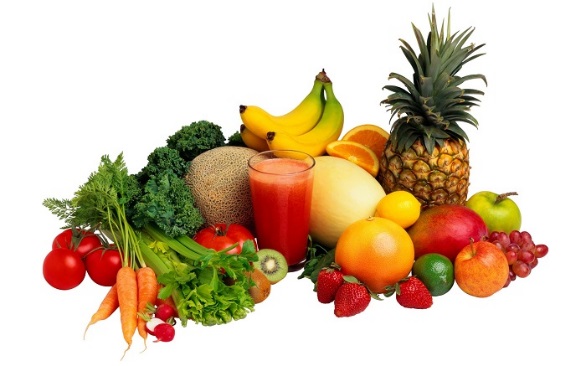 Valstybinė maisto ir veterinarijos tarnyba –(8-5) 240 4361Visuomenės sveikatos centras –(8-5) 2649676  PUSRYČIAIPRIEŠPIEČIAIPieniška kukurūzų kruopų košė su uogomis; Pilno grūdo batonas su sviestu;Nesaldinta juoda arbataŠviežių vaisių lėkštelė    PUSRYČIAIPRIEŠPIEČIAITrijų grūdų dribsnių košė su ypač tyru alyvuogių aliejumi; Uogos;Viso grūdo ruginės duonos sumuštinis su sviestu, fermentinius sūriu, pomidorais ir agurkais;Nesaldinta vaisinė arbataŠviežių vaisių lėkštelėValstybinė maisto ir veterinarijos tarnyba –(8-5) 240 4361Visuomenės sveikatos centras –(8-5) 2649676Valstybinė maisto ir veterinarijos tarnyba –(8-5) 240 4361Visuomenės sveikatos centras –(8-5) 2649676PIETŪSBarščių sriuba, viso grūdo ruginė duona; Karališki balandėliai su kiauliena, bulvių košė, šviežių daržovių rinkinukas, marinuoti agurkai;Stalo vanduo su citrinaPIETŪSŽiedinių kopūstų ir cukinijų sriuba, pilno grūdo duona;Orkaitėje kepti lydekų file maltinukai, virtos miežinės kruopos, šviežių daržovių rinkinukas;Stalo vanduo su citrina ir spanguolėmisValstybinė maisto ir veterinarijos tarnyba –(8-5) 240 4361Visuomenės sveikatos centras –(8-5) 2649676Valstybinė maisto ir veterinarijos tarnyba –(8-5) 240 4361Visuomenės sveikatos centras –(8-5) 2649676VAKARIENĖOmletas; Juoda duona su saulėgrąžomis;Šviežių agurkų ir pomidorų salotos su aliejumi; Nesaldinta juoda arbataVAKARIENĖSpelta miltų sklindžiai su obuoliais;Uogos;Traputis;Nesaldinta žolelių arbataValstybinė maisto ir veterinarijos tarnyba –(8-5) 240 4361Visuomenės sveikatos centras –(8-5) 2649676Valstybinė maisto ir veterinarijos tarnyba –(8-5) 240 4361Visuomenės sveikatos centras –(8-5) 2649676